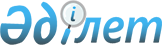 "Міндетті әлеуметтік сақтандыру және зейнетақымен қамсыздандыру саласындағы мемлекеттік монополия субъектіcі іске асыратын көрсетілетін қызметтерге бағаларды бекіту туралы" Қазақстан Республикасы Денсаулық сақтау және әлеуметтік даму министрінің 2015 жылғы 17 сәуірдегі № 235 бұйрығының күші жойылды деп тану туралыҚазақстан Республикасы Денсаулық сақтау және әлеуметтік даму министрінің 2016 жылғы 29 қаңтардағы № 67 бұйрығы      РҚАО-ның ескертпесі!

      Бұйрықтың қолданысқа енгізілу тәртібін 3-тармақтан қараңыз.

       «Нормативтік құқықтық актілер туралы» 1998 жылғы 24 наурыздағы Қазақстан Республикасы Заңының 21-1-бабының 2-тармағына және 43-1-бабының 1-тармағына сәйкес БҰЙЫРАМЫН:



      1. «Міндетті әлеуметтік сақтандыру және зейнетақымен қамсыздандыру саласындағы мемлекеттік монополия субъектіcі іске асыратын көрсетілетін қызметтерге бағаларды бекіту туралы» Қазақстан Республикасы Денсаулық сақтау және әлеуметтік даму министрінің 2015 жылғы 17 сәуірдегі № 235 бұйрығының (Қазақстан Республикасының нормативтік құқықтық актілерін мемлекеттік тіркеу тізілімінде № 11073 болып тіркелген, 2015 жылғы 12 маусымдағы «Әділет» Қазақстан Республикасының ақпараттық-құқықтық жүйесінде жарияланған) күші жойылсын. 



      2. Қазақстан Республикасы Денсаулық сақтау және әлеуметтік даму министрлігінің Мемлекеттік сатып алу және активтер департаменті заңнамада белгіленген тәртіппен:



      1) осы бұйрыққа қол қойылған күннен бастап бір апталық мерзімде оның көшірмесін Қазақстан Республикасы Әділет министрлігіне және «Әділет» ақпараттық-құқықтық жүйесіне, сондай-ақ Қазақстан Республикасының нормативтік құқықтық актілерінің эталондық бақылау банкіне енгізу үшін Республикалық құқықтық ақпарат орталығына жіберуді; 



      2) осы бұйрықты Қазақстан Республикасы Денсаулық сақтау және әлеуметтік даму министрлігінің интернет-ресурсында орналастыруды қамтамасыз етсін. 



      3. Осы бұйрық 2016 жылғы 1 наурыздан бастап қолданысқа енгізіледі.      Қазақстан Республикасының

      Денсаулық сақтау және

      әлеуметтік даму министрі                          Т. Дүйсенова      КЕЛІСІЛДІ

      Қазақстан Республикасының

      Ұлттық экономика министрі

      Е. Досаев __________________

      2016 жылғы 5 ақпан
					© 2012. Қазақстан Республикасы Әділет министрлігінің «Қазақстан Республикасының Заңнама және құқықтық ақпарат институты» ШЖҚ РМК
				